"ΕΤΑΙΡΕΙΑ ΦΟΡΤΗΓΩΝ ΑΥΤΟΚΙΝΗΤΩΝ ΜΥΤΙΛΗΝΗΣ (ΕΦΑΜ) ΕΘΝΙΚΕΣ ΜΕΤΑΦΟΡΕΣ A.E."ΚΑΡΑ ΤΕΠΕΣ – ΜΥΤΙΛΗΝΗΣ ΛΕΣΒΟΥ ΑΡ.Μ.Α.Ε. 12474/82/Β/86/0014ΑΡ. Γ.Ε.ΜΗ.  078061042000ΧΡΗΜΑΤΟΟΙΚΟΝΟΜΙΚΕΣ ΚΑΤΑΣΤΑΣΕΙΣχρήσεως1 Ιανουαρίου έως 31 Δεκεμβρίου 2015ΣΥΜΦΩΝΑ  ΜΕ ΤΙΣ ΔΙΑΤΑΞΕΙΣ ΤΟΥ Ν 4308/2014 (ΕΛΛΗΝΙΚΑ ΛΟΓΙΣΤΙΚΑ ΠΡΟΤΥΠΑ )ΠΕΡΙΕΧΟΜΕΝΑ ΣελίδαΕκθεση Ανεξάρτητου Ορκωτού Ελεγκτή Λογιστή 	3ΙΣΟΛΟΓΙΣΜΟΣ	6ΚΑΤΑΣΤΑΣΗ ΑΠΟΤΕΛΕΣΜΑΤΩΝ κατά ΛΕΙΤΟΥΡΓΙΑ	7Προσάρτημα (σημειώσεις) επί των χρηματοοικονομικών καταστάσεων  της  31ης Δεκεμβρίου 2015	8(Σύμφωνα με όσα προβλέπονται στο άρθρο 29 του Ν.4308/2014)	8﻿1. Πληροφορίες σχετικές με την Εταιρεία	82. Παράγοντες που θέτουν σε κίνδυνο την προοπτική της Εταιρείας ως συνεχιζόμενης δραστηριότητας.	83. Λογιστικές αρχές και μέθοδοι	94. Παρεκκλίσεις από τις διατάξεις του νόμου προκειμένου να επιτευχθεί εύλογη παρουσίαση των χρηματοοικονομικών καταστάσεων	155. Σχέσεις ενός περιουσιακού στοιχείου ή μιας υποχρεώσεως με περισσότερα από ένα κονδύλια του ισολογισμού	156. Πληροφορίες σχετικά με ενσώματα και άυλα πάγια περιουσιακά στοιχεία	157. Χρηματοοικονομικά περιουσιακά στοιχεία	16﻿8. Λογαριασμοί καθαρής θέσεως	17﻿9.  Προβλέψεις	1710. Υποχρεώσεις	1711. Έσοδα και έξοδα σημαντικού ποσού ή ιδιαίτερης συχνότητας ή σημασίας	1812. Τόκοι που ενσωματώθηκαν στην αξία περιουσιακών στοιχείων στην περίοδο	1913. Κατηγορίες και αμοιβές προσωπικού	1914.  Προκαταβολές και πιστώσεις σε μέλη διοικητικών, διαχειριστικών και εποπτικών οργάνων	1915. Χρηματοοικονομικές δεσμεύσεις, εγγυήσεις, και ενδεχόμενες υποχρεώσεις που δεν εμφανίζονται στον ισολογισμό	1916. Πρώτη εφαρμογή	20Έκθεση Ανεξάρτητου Ορκωτού Ελεγκτή ΛογιστήΠρος τους κ.κ. Μετόχους της  Εταιρείας"ΕΤΑΙΡΕΙΑ ΦΟΡΤΗΓΩΝ ΑΥΤΟΚΙΝΗΤΩΝ ΜΥΤΙΛΗΝΗΣ (Ε.Φ.Α.Μ.) ΕΘΝΙΚΕΣ ΜΕΤΑΦΟΡΕΣ Α.Ε" Έκθεση Ελέγχου επί των Χρηματοοικονομικών ΚαταστάσεωνΕλέγξαμε τις συνημμένες χρηματοοικονομικές καταστάσεις της Εταιρείας  "ΕΤΑΙΡΕΙΑ ΦΟΡΤΗΓΩΝ ΑΥΤΟΚΙΝΗΤΩΝ ΜΥΤΙΛΗΝΗΣ (Ε.Φ.Α.Μ.) ΕΘΝΙΚΕΣ ΜΕΤΑΦΟΡΕΣ Α.Ε", οι οποίες αποτελούνται από τον ισολογισμό της 31ης Δεκεμβρίου 2015, την κατάσταση αποτελεσμάτων της χρήσεως που έληξε την ημερομηνία αυτή, καθώς και το σχετικό προσάρτημα. Ευθύνη της Διοίκησης για τις Χρηματοοικονομικές ΚαταστάσειςΗ διοίκηση έχει την ευθύνη για την κατάρτιση και εύλογη παρουσίαση αυτών των χρηματοοικονομικών καταστάσεων σύμφωνα με τα Ελληνικά Λογιστικά Πρότυπα, όπως και για εκείνες τις εσωτερικές δικλίδες που η διοίκηση καθορίζει ως απαραίτητες ώστε να καθίσταται δυνατή η κατάρτιση χρηματοοικονομικών καταστάσεων απαλλαγμένων από ουσιώδη ανακρίβεια, που οφείλεται είτε σε απάτη είτε σε λάθος.Ευθύνη του ΕλεγκτήΗ δική μας ευθύνη είναι να εκφράσουμε γνώμη επί αυτών των χρηματοοικονομικών καταστάσεων με βάση τον έλεγχό μας.  Διενεργήσαμε τον έλεγχό μας σύμφωνα με τα Διεθνή Πρότυπα Ελέγχου.  Τα πρότυπα αυτά απαιτούν να συμμορφωνόμαστε με κανόνες δεοντολογίας, καθώς και να σχεδιάζουμε και διενεργούμε τον έλεγχο με σκοπό την απόκτηση εύλογης διασφάλισης για το εάν οι χρηματοοικονομικές καταστάσεις είναι απαλλαγμένες από ουσιώδη ανακρίβεια.Ο έλεγχος περιλαμβάνει τη διενέργεια διαδικασιών για την απόκτηση ελεγκτικών τεκμηρίων, σχετικά με τα ποσά και τις γνωστοποιήσεις στις χρηματοοικονομικές καταστάσεις.  Οι επιλεγόμενες διαδικασίες βασίζονται στην κρίση του ελεγκτή περιλαμβανομένης της εκτίμησης των κινδύνων ουσιώδους ανακρίβειας των χρηματοοικονομικών καταστάσεων, που οφείλεται είτε σε απάτη είτε σε λάθος.  Κατά τη διενέργεια αυτών των εκτιμήσεων κινδύνου, ο ελεγκτής εξετάζει τις εσωτερικές δικλίδες που σχετίζονται με την κατάρτιση και εύλογη παρουσίαση των χρηματοοικονομικών καταστάσεων της εταιρείας, με σκοπό το σχεδιασμό ελεγκτικών διαδικασιών κατάλληλων για τις περιστάσεις, αλλά όχι με σκοπό την έκφραση γνώμης επί της αποτελεσματικότητας των εσωτερικών δικλίδων της εταιρείας. Ο έλεγχος περιλαμβάνει επίσης την αξιολόγηση της καταλληλότητας των λογιστικών αρχών και μεθόδων που χρησιμοποιήθηκαν και του εύλογου των εκτιμήσεων που έγιναν από τη διοίκηση, καθώς και αξιολόγηση της συνολικής παρουσίασης των χρηματοοικονομικών καταστάσεων.Πιστεύουμε ότι τα ελεγκτικά τεκμήρια που έχουμε συγκεντρώσει είναι επαρκή και κατάλληλα για τη θεμελίωση της ελεγκτικής μας γνώμης.Βάση για Γνώμη με ΕπιφύλαξηΑπό τον έλεγχο μας προέκυψαν τα εξής: 1)Στους λογαριασμούς των απαιτήσεων περιλαμβάνονται επισφαλείς - επίδικες απαιτήσεις συνολικού ποσού ευρώ 580.000 περίπου για τις οποίες δεν έχει σχηματισθεί επαρκής σχετική πρόβλεψη για την κάλυψη ζημιών από τη μη ρευστοποίηση μέρους των απαιτήσεων αυτών. Με βάση τον έλεγχο μας εκτιμούμε ότι η σχηματισθείσα από την εταιρεία πρόβλεψη ποσού ευρώ 209.273,67 υπολείπεται κατά ευρώ 300.000 του ποσού που έπρεπε να έχει σχηματισθεί. Ο μη σχηματισμός της απαιτούμενης πρόβλεψης συνιστά παρέκκλιση από τις λογιστικές αρχές που προβλέπονται από τα Ελληνικά Λογιστικά Πρότυπα  με συνέπεια, η αξία των απαιτήσεων, τα ίδια κεφάλαια και τα αποτελέσματα προηγούμενων χρήσεων να εμφανίζονται ισόποσα αυξημένα κατά ευρώ 300.000. 2) Κατά παρέκκλιση των λογιστικών αρχών που προβλέπονται από τα Ελληνικά Λογιστικά Πρότυπα  δεν έχει σχηματιστεί επαρκής πρόβλεψη για αποζημίωση προσωπικού  λόγω εξόδου από την υπηρεσία. Κατά την 31η Δεκεμβρίου 2015, το συνολικό ύψος της μη σχηματισθείσας πρόβλεψης ανέρχεται σε ευρώ 53.000 περίπου, με συνέπεια οι προβλέψεις να εμφανίζονται μειωμένες κατά  ευρώ 53.000 ενώ τα ίδια κεφάλαια και τα αποτελέσματα προηγούμενης χρήσεως να εμφανίζονται ισόποσα αυξημένα. 3) Δεν έχει γίνει διαχρονικά λογιστικοποίηση εξόδων μισθοδοσίας για εργαζόμενους - μετόχους της εταιρείας ποσού  ευρώ 104.220 εκ των οποίων ποσό ευρώ 8.820 αφορά την κλειόμενη χρήση, με αποτέλεσμα τα Ίδια Κεφάλαια να εμφανίζονται αυξημένα κατά ευρώ  104.220  και τα αποτελέσματα της κλειόμενης και της προηγούμενης χρήσεως αυξημένα κατά 8.820 και 95.400 ευρώ αντίστοιχα. 4) Οι φορολογικές υποχρεώσεις της εταιρείας δεν έχουν εξεταστεί από τις φορολογικές αρχές για τις χρήσεις 2009 και 2010. Ως εκ τούτου τα φορολογικά αποτελέσματα των χρήσεων αυτών δεν έχουν καταστεί οριστικά. Η εταιρεία δεν έχει προβεί σε εκτίμηση των πρόσθετων φόρων και των  προσαυξήσεων που πιθανόν καταλογιστούν σε μελλοντικό φορολογικό έλεγχο και δεν έχει σχηματίσει σχετική πρόβλεψη για αυτή την ενδεχόμενη υποχρέωση.  Από τον έλεγχο μας δεν κατέστη εφικτό να αποκτήσουμε εύλογη διασφάλιση για την εκτίμηση του ύψους της πρόβλεψης που τυχόν απαιτείται. Γνώμη με ΕπιφύλαξηΚατά τη γνώμη μας, εκτός από τις επιπτώσεις των θεμάτων 1 έως 3 και την πιθανή επίπτωση του θέματος 4 που μνημονεύονται στην παράγραφο "Βάση για Γνώμη με Επιφύλαξη", οι συνημμένες χρηματοοικονομικές καταστάσεις παρουσιάζουν εύλογα, από κάθε ουσιώδη άποψη, την οικονομική θέση της Εταιρείας "ΕΤΑΙΡΕΙΑ ΦΟΡΤΗΓΩΝ ΑΥΤΟΚΙΝΗΤΩΝ ΜΥΤΙΛΗΝΗΣ (Ε.Φ.Α.Μ.) ΕΘΝΙΚΕΣ ΜΕΤΑΦΟΡΕΣ Α.Ε" κατά την 31η Δεκεμβρίου 2015, τη χρηματοοικονομική της επίδοση για τη χρήση που έληξε την ημερομηνία αυτή, σύμφωνα με τα Ελληνικά Λογιστικά Πρότυπα.Θέμα ΈμφασηςΧωρίς να διατυπώνουμε περαιτέρω επιφύλαξη στη γνώμη μας, εφιστούμε την προσοχή στο ότι το σύνολο της αξίας των βραχυπρόθεσμων υποχρεώσεων της εταιρίας κατά την 31.12.2015 υπερβαίνει τη συνολική αξία των κυκλοφορούντων περιουσιακών της στοιχείων µε αποτέλεσμα να υπάρχει η πιθανότητα να µην είναι σε θέση να αποπληρώσει σημαντικό μέρος των συμβατικών της υποχρεώσεων. Προς άρση της αβεβαιότητας αυτής, αναφέρονται στην σημείωση 2 του προσαρτήματος οι ενέργειες στις οποίες έχει προβεί η εταιρεία . Έκθεση επί Άλλων Νομικών και Κανονιστικών ΑπαιτήσεωνΕπαληθεύσαμε τη συμφωνία και την αντιστοίχιση του περιεχομένου της Έκθεσης του Διοικητικού Συμβουλίου με τις συνημμένες χρηματοοικονομικές καταστάσεις, στα πλαίσια των οριζόμενων από τις διατάξεις του κ.ν. 2190/1920.Αθήνα, 10 Ιουνίου 2016ΙΣΟΛΟΓΙΣΜΟΣ ΚΑΤΑΣΤΑΣΗ ΑΠΟΤΕΛΕΣΜΑΤΩΝ κατά ΛΕΙΤΟΥΡΓΙΑΠροσάρτημα (σημειώσεις) επί των χρηματοοικονομικών καταστάσεων 
της  31ης Δεκεμβρίου 2015(Σύμφωνα με όσα προβλέπονται στο άρθρο 29 του Ν.4308/2014)﻿1. Πληροφορίες σχετικές με την Εταιρείαα) Επωνυμία:  «ΕΤΑΙΡΕΙΑ ΦΟΡΤΗΓΩΝ ΑΥΤΟΚΙΝΗΤΩΝ ΜΥΤΙΛΗΝΗΣ (ΕΦΑΜ ) ΕΘΝΙΚΕΣ ΜΕΤΑΦΟΡΕΣ Α.Ε».β) Νομικός τύπος: Ανώνυμη εταιρεία.γ) Περίοδος αναφοράς: 1.1.2015 - 31.12.2015δ) 	Διεύθυνση της έδρας:    ΚΑΡΑ ΤΕΠΕΣ ΜΥΤΙΛΗΝΗΣ ΛΕΣΒΟΥε)	Α.Μ.Α.Ε.: 12474/82/Β/86/0014ΓΕ.ΜΗ.: 078061042000στ)	Η διοίκηση εκτιμά ότι η παραδοχή της συνεχιζόμενης δραστηριότητας είναι ενδεδειγμένη για την κατάρτιση των χρηματοοικονομικών καταστάσεων. ζ)	Η εταιρεία  ανήκει στην κατηγορία μικρή οντότητα.η) 	Η διοίκηση δηλώνει ότι οι χρηματοοικονομικές καταστάσεις έχουν καταρτιστεί σε πλήρη συμφωνία με τον παρόντα νόμο.θ)	Τα ποσά των χρηματοοικονομικών καταστάσεων εκφράζονται σε ευρώ, που αποτελεί το λειτουργικό νόμισμα της Εταιρείας. ι)	Τα ποσά δεν έχουν στρογγυλοποιηθεί εκτός αν αναφέρεται διαφορετικά.2. Παράγοντες που θέτουν σε κίνδυνο την προοπτική της Εταιρείας ως συνεχιζόμενης δραστηριότητας.Η Εταιρεία διενήργησε σχετική αξιολόγηση και εντόπισε τους ακόλουθους παράγοντες:α) Οι σωρευμένες ζημίες ανέρχονται στο ποσό των € 1.047.556,92.β) Τα ίδια κεφάλαια έχουν καταστεί μικρότερα από το ½ του μετοχικού κεφαλαίου και ανέρχονται στο ποσό των € 489.098,90.γ) Η Εταιρεία έχει ληξιπρόθεσμες υποχρεώσεις προς ασφαλιστικούς οργανισμούς και  τράπεζες.δ) Το σύνολο των βραχυπρόθεσμων υποχρεώσεων της Εταιρείας ανέρχεται σε € 2.609.744,26, έναντι βραχυπρόθεσμων απαιτήσεων ποσού € 1.564.848,83. Για την αντιμετώπιση του προβλήματος η διοίκηση, ύστερα από απαίτηση των τραπεζών στα πλαίσια αναδιαπραγματεύσεως των πιστωτικών ορίων, έχει εκπονήσει μελέτη προεξοφλήσεως μελλοντικών ταμειακών ροών για την επόμενη πενταετία, σύμφωνα με την οποία προβλέπεται θετική μελλοντική πορεία της εταιρείας. Στα πλαίσια αυτά η Διοίκηση της Εταιρείας έχει ετοιμάσει σχέδιο αναδιάρθρωσης και αναχρηματοδότησης των δανειακών υποχρεώσεών της το οποίο εγκρίθηκε από το Διοικητικό Συμβούλιο και αναμένει την αποδοχή του από τις πιστώτριες τράπεζες. Παράλληλα η διοίκηση έχει προβεί σε ρύθμιση των υποχρεώσεων της σε ασφαλιστικά ταμεία και είναι στην διαδικασία εκπόνησης σχεδίου μείωσης  των λειτουργικών της εξόδων. Ύστερα από τις προαναφερόμενες ενέργειες η Διοίκηση εκτιμά ότι θα εξασφαλίσει επαρκή χρηματοδότηση, ώστε να εξυπηρετηθούν οι χρηματοδοτικές και λειτουργικές ανάγκες της Εταιρείας, στο άμεσο μέλλον. Κατά συνέπεια οι παρούσες χρηματοοικονομικές καταστάσεις έχουν καταρτιστεί στη βάση της δυνατότητας ομαλής συνέχισης των δραστηριοτήτων της Εταιρείας και ως εκ τούτου δεν περιλαμβάνουν προσαρμογές, οι οποίες θα ήταν αποτέλεσμα της αδυναμίας ομαλής συνέχισης της δραστηριότητας της Εταιρείας και σχετίζονται με την ανάκτηση και την ταξινόμηση των περιουσιακών στοιχείων του ενεργητικού, με τα ποσά και την ταξινόμηση των υποχρεώσεων και με τις απαιτούμενες γνωστοποιήσεις. Παρά ταύτα, το ενδεχόμενο της μη επιτυχούς υλοποίησης της συμφωνίας χρηματοοικονομικής αναδιάρθρωσης και της μη εφαρμογής των σχεδίου μείωσης των λειτουργικών της εξόδων,  υποδηλώνει την ύπαρξη ουσιώδους αβεβαιότητας σχετικά με την δυνατότητα ομαλής συνέχισης της δραστηριότητας της Εταιρείας. 3. Λογιστικές αρχές και μέθοδοιΗ σύνταξη των οικονομικών καταστάσεων προϋποθέτει την άσκηση κρίσης και την διενέργεια εκτιμήσεων από την διοίκηση, τα οποία επηρεάζουν την εφαρμογή των λογιστικών πολιτικών, τα αναγνωριζόμενα ποσά των εσόδων, εξόδων, περιουσιακών στοιχείων, υποχρεώσεων και γνωστοποιήσεων. Αυτές οι εκτιμήσεις και παραδοχές βασίζονται στην εμπειρία του παρελθόντος και σε λοιπούς παράγοντες που θεωρείται ότι είναι εύλογα για τις περιστάσεις. Τα πραγματικά γεγονότα όμως, μπορεί να διαφέρουν από αυτές τις εκτιμήσεις. Οι εκτιμήσεις και οι σχετικές παραδοχές επανεκτιμούνται σε συνεχή βάση.  Οι λογιστικές εκτιμήσεις γίνονται κυρίως για τον υπολογισμό των αποσβέσεων των  παγίων, τις συμμετοχές, την απομείωση των απαιτήσεων, τις προβλέψεις και την εκτίμηση της εύλογης αξίας εφόσον επιλέγεται η εφαρμογή της.3.1. Ακολουθούμενες λογιστικές αρχές και μέθοδοιΗ  εταιρεία για τα επιμέρους στοιχεία των χρηματοοικονομικών καταστάσεων εφαρμόζει τις ακόλουθες λογιστικές αρχές και μεθόδους, στα πλαίσια της βασικής αρχής του δουλευμένου. 3.1.1. Ενσώματα πάγια περιουσιακά στοιχείαα) Αρχική καταχώρισηΤα ενσώματα πάγια περιουσιακά στοιχεία καταχωρίζονται αρχικά στο κόστος κτήσεως, το οποίο περιλαμβάνει κάθε δαπάνη που απαιτείται για να έλθει το στοιχείο στην παρούσα κατάσταση ή θέση ή επιδιωκόμενη χρήση. β) Μεταγενέστερη αποτίμησηΜεταγενέστερα της αρχικής καταχωρίσεως πάγια περιουσιακά στοιχεία αποτιμούνται στο αποσβέσιμο κόστος (αρχικό κόστος κτήσεως, πλέον κάθε μεταγενέστερη δαπάνη που πληροί τον ορισμό του περιουσιακού στοιχείου, μείον σωρευμένες αποσβέσεις και ζημίες απομειώσεως).Οι αποσβέσεις των ενσωμάτων παγίων υπολογίζονται με την σταθερή μέθοδο μέσα στην ωφέλιμη ζωή τους, η οποία εκτιμήθηκε ως ακολούθως:Ακίνητα 25 έτηΜηχανολογικός εξοπλισμός 10 έτηΜεταφορικά μέσα (Ε.Ι.Χ.)  8 έτηΈπιπλα και εξοπλισμός γραφείων  10 έτηΟ συντελεστής απόσβεσης που προκύπτει από την εκτίμηση της ωφέλιμης ζωής των ενσώματων παγίων στοιχείων  ταυτίζεται με τον προβλεπόμενο συντελεστή απόσβεσης από την Ελληνική Νομοθεσία.Ζημία απομειώσεως καταχωρίζεται όταν εκτιμάται ότι η λογιστική αξία του στοιχείου έχει υπερβεί την ανακτήσιμη αξία του.Οι λογιστικές αξίες των πάγιων περιουσιακών στοιχείων της Εταιρείας ελέγχονται για απομείωση όταν υπάρχουν ενδείξεις ότι οι λογιστικές αξίες τους είναι μεγαλύτερες από τις ανακτήσιμες. Στην περίπτωση αυτή υπολογίζεται η ανακτήσιμη αξία των πάγιων περιουσιακών στοιχείων και αν οι λογιστικές αξίες υπερβαίνουν την εκτιμώμενη ανακτήσιμη αξία, η σχετική διαφορά καταχωρίζεται ως ζημία απομείωσης στην κατάσταση αποτελεσμάτων. Το ανακτήσιμο ποσό των περιουσιακών στοιχείων είναι το μεγαλύτερο μεταξύ της εύλογης αξίας (μείον τα απαιτούμενα για την πώληση έξοδα) και της αξίας χρήσεως αυτών.γ) ΔιαγραφήΤα ενσώματα πάγια στοιχεία διαγράφονται κατά την πώλησή τους ή αν η Εταιρεία δεν αναμένει μελλοντικά οικονομικά οφέλη από τη χρησιμοποίησή τους ή την πώλησή τους. 3.1.2. Άυλα πάγια περιουσιακά στοιχεία Τα άυλα πάγια περιουσιακά στοιχεία περιλαμβάνουν άδειες – παραχωρήσεις - δικαιώματα, λογισμικά προγράμματα, εμπορικές επωνυμίες και εμπορικά σήματα. Η αξία των αδειών – παραχωρήσεων - δικαιωμάτων περιλαμβάνει το κόστος κτήσεως των εν λόγω στοιχείων, καθώς και κάθε δαπάνη που έχει μεταγενέστερα πραγματοποιηθεί για την επέκταση της διάρκειας της ισχύος τους, μειωμένη κατά το ποσό των σωρευμένων αποσβέσεων και απομειώσεων της αξίας τους.Η αξία των λογισμικών προγραμμάτων περιλαμβάνει το κόστος αγοράς λογισμικών προγραμμάτων καθώς και κάθε δαπάνη που έχει πραγματοποιηθεί προκειμένου αυτά να τεθούν σε καθεστώς λειτουργίας, μειωμένη κατά το ποσό των σωρευμένων αποσβέσεων και τυχόν απομειώσεων της αξίας τους. Σημαντικές μεταγενέστερες δαπάνες κεφαλαιοποιούνται στα λογισμικά προγράμματα όταν προσαυξάνουν την απόδοση τους πέραν των αρχικών προδιαγραφών. Η απόσβεση των αδειών – παραχωρήσεων - δικαιωμάτων λογίζεται βάσει της σταθερής μεθόδου αποσβέσεως εντός της περιόδου ισχύος τους. Η απόσβεση των λογισμικών προγραμμάτων λογίζεται βάσει της σταθερής μεθόδου αποσβέσεως σε 5 έτη. Τα εμπορικά σήματα δεν αποσβένονται καθώς θεωρείται ότι δεν έχουν ορισμένη διάρκεια ωφέλιμης ζωής, υπόκεινται όμως σε ετήσιο έλεγχο απομειώσεως της αξίας τους. Η απόσβεση όλων των ανωτέρω στοιχείων περιλαμβάνεται στην κατάσταση αποτελεσμάτων.Η εταιρεία δεν διαθέτει στοιχεία αυτής της κατηγορίας, αφού και τα λογισμικά προγράμματα τα παρακολουθεί στο λογαριασμό «Λοιπός εξοπλισμός»3.1.3. Χρηματοοικονομικά περιουσιακά στοιχεία3.1.3.1. Λοιπά χρηματοοικονομικά περιουσιακά στοιχείαα) Αρχική καταχώρισηΌλα τα χρηματοοικονομικά περιουσιακά στοιχεία καταχωρίζονται αρχικά στο κόστος κτήσεως, δηλαδή στο κόστος που απαιτήθηκε για την απόκτηση τους. Το κόστος κτήσεως περιλαμβάνει το σύνολο των ταμειακών διαθεσίμων (ή ταμειακών ισοδύναμων) ή την εύλογη αξία άλλου ανταλλάγματος που διατέθηκε για την απόκτηση, πλέον δαπάνες αγοράς.β) Μεταγενέστερη αποτίμησηΜεταγενέστερα της αρχικής καταχωρίσεως, τα χρηματοοικονομικά περιουσιακά στοιχεία αποτιμούνται στο κόστος κτήσεώς τους (ονομαστικά ποσά) μείον τυχόν ζημίες απομειώσεως, εκτός από τα έντοκα χρηματοοικονομικά περιουσιακά στοιχεία, τα οποία, όταν τα ποσά, ο χρόνος λήξεώς τους ή το επιτόκιο είναι σημαντικά, αποτιμούνται στο αποσβέσιμο κόστος με τη μέθοδο του πραγματικού επιτοκίου (ή με τη σταθερή μέθοδο).  Ζημία  απομειώσεως  προκύπτει όταν η λογιστική αξία του στοιχείου είναι μεγαλύτερη από το ποσό που η οντότητα εκτιμά ότι θα ανακτήσει από το στοιχείο αυτό.﻿Το ποσό που η οντότητα εκτιμά ότι θα ανακτήσει από ένα χρηματοοικονομικό περιουσιακό στοιχείο είναι το μεγαλύτερο από:Την παρούσα αξία του ποσού που εκτιμάται ότι θα ληφθεί από το περιουσιακό στοιχείο, υπολογιζόμενη με τη χρήση του αρχικού πραγματικού επιτοκίου.Την εύλογη αξία του στοιχείου, μειωμένη με το απαιτούμενο κόστος πωλήσεως.﻿Οι  ζημίες  απομειώσεως  καταχωρίζονται στην κατάσταση αποτελεσμάτων και αναστρέφονται ως κέρδη σε αυτή, όταν οι συνθήκες που τις προκάλεσαν πάψουν να υφίστανται. Αναστροφή γίνεται μέχρι της αξίας που θα είχε το στοιχείο, εάν δεν είχε καταχωριστεί ζημία απομειώσεως. Τα δάνεια και οι απαιτήσεις που εκφράζονται σε ξένο νόμισμα αποτιμούνται με την ισοτιμία του ξένου νομίσματος κατά την ημερομηνία του ισολογισμού. Οι σχετικές συναλλαγματικές διαφορές καταχωρίζονται στα αποτελέσματα. γ) ΔιαγραφήΈνα χρηματοοικονομικό περιουσιακό στοιχείο διαγράφεται όταν και μόνον όταν εκπνεύσουν τα συμβατικά δικαιώματα επί των ταμιακών ροών του στοιχείου ή μεταβιβαστούν ουσιαστικά όλοι οι κίνδυνοι και τα οφέλη που προκύπτουν από την κυριότητα του στοιχείου αυτού.3.1.4. Φόροι εισοδήματος3.1.4.1. Τρέχων φόροςΟ τρέχων φόρος εισοδήματος περιλαμβάνει:Τον φόρο εισοδήματος που προκύπτει με βάση τις διατάξεις της εκάστοτε ισχύουσας φορολογικής νομοθεσίας. Τον φόρο εισοδήματος και τις προσαυξήσεις που προκύπτουν από τον φορολογικό έλεγχο. Οι διαφορές του φορολογικού ελέγχου, καταχωρίζονται στην κατάσταση αποτελεσμάτων της χρήσεως, κατά την οποία βεβαιώνονται από τις φορολογικές αρχές και γίνονται αποδεκτές από την Εταιρεία.3.1.4.2. Αναβαλλόμενοι φόροιΑναβαλλόμενοι φόροι προκύπτουν όταν υπάρχουν προσωρινές (αναστρέψιμες) διαφορές μεταξύ λογιστικής αξίας και φορολογικής βάσεως στοιχείων του ισολογισμού. Η εταιρεία δεν έχει επιλέξει την καταχώριση αναβαλλόμενων φόρων.3.1.5. Αποθέματαα) Αρχική καταχώρισηΤα αποθέματα καταχωρίζονται αρχικά στο κόστος κτήσεως, το οποίο περιλαμβάνει κάθε δαπάνη που απαιτείται για να έλθει κάθε στοιχείο των αποθεμάτων στην παρούσα κατάσταση ή θέση ή επιδιωκόμενη χρήση. β) Μεταγενέστερη αποτίμησηΜεταγενέστερα της αρχικής καταχωρίσεως, τα αποθέματα αποτιμούνται στην κατ' είδος χαμηλότερη τιμή μεταξύ του κόστους κτήσεως και της καθαρής ρευστοποιήσιμης αξίας τους. Το κόστος κτήσεως προσδιορίζεται με τη μέθοδο μέσης τιμής κτήσεως. Στην περίπτωση αποτιμήσεως στην καθαρή ρευστοποιήσιμη αξία, η ζημία απομειώσεως καταχωρίζεται ως κόστος πωληθέντων, εκτός αν είναι σημαντική, οπότε ενσωματώνεται στο κονδύλι «απομειώσεις περιουσιακών στοιχείων».Η εταιρεία δεν κατέχει αποθέματα κατά τέλος της χρήσεως.3.1.6. Χρηματοοικονομικές υποχρεώσειςα) Αρχική καταχώριση και μεταγενέστερη αποτίμησηΟι χρηματοοικονομικές υποχρεώσεις, τόσο κατά την αρχική καταχώριση, όσο και μεταγενέστερα, αποτιμούνται στα ονομαστικά ποσά τους, εκτός από τις μακροπρόθεσμης λήξεως, οι οποίες αποτιμούνται στο αποσβέσιμο κόστος με τη μέθοδο του πραγματικού επιτοκίου (ή με τη σταθερή μέθοδο). Οι χρηματοοικονομικές υποχρεώσεις που εκφράζονται σε ξένο νόμισμα αποτιμούνται με την ισοτιμία του ξένου νομίσματος κατά την ημερομηνία του ισολογισμού. Οι σχετικές συναλλαγματικές διαφορές καταχωρίζονται στα αποτελέσματα.β) ΔιαγραφήΜια χρηματοοικονομική υποχρέωση διαγράφεται όταν και μόνον όταν η συμβατική δέσμευση εκπληρώνεται, ακυρώνεται ή εκπνέει, δηλαδή όταν η συμβατική δέσμευση που την δημιούργησε δεν υφίσταται πλέον. 3.1.7  ΠροβλέψειςΟι προβλέψεις καταχωρίζονται αρχικά και αποτιμούνται μεταγενέστερα στο ονομαστικό ποσό που αναμένεται να απαιτηθεί για το διακανονισμό τους, εκτός αν η αποτίμηση στην παρούσα αξία του ποσού που αναμένεται να απαιτηθεί για το διακανονισμό τους έχει σημαντική επίδραση στα ποσά των χρηματοοικονομικών καταστάσεων.Ειδικότερα, οι προβλέψεις για παροχές σε εργαζομένους μετά την έξοδο από την υπηρεσία, που προκύπτουν από προγράμματα καθορισμένων παροχών, καταχωρίζονται και αποτιμούνται στα προκύπτοντα από τη νομοθεσία ονομαστικά ποσά κατά την ημερομηνία του ισολογισμού.3.1.8. Κρατικές επιχορηγήσειςΟι κρατικές επιχορηγήσεις που λαμβάνονται για απόκτηση πάγιων στοιχείων καταχωρίζονται ως αναβαλλόμενα έσοδα (έσοδα επόμενων περιόδων) και μεταφέρονται τμηματικά στα αποτελέσματα ως έσοδα κατ' αναλογία των αποσβέσεων των πάγιων στοιχείων για τα οποία ελήφθησαν, ενώ αυτές που λαμβάνονται για κάλυψη εξόδων καταχωρίζονται στα αποτελέσματα ως έσοδα στην ίδια περίοδο που καταχωρίζονται και τα αντίστοιχα έξοδα.3.1.9. Έσοδα και έξοδαΗ εταιρεία καταχωρίζει τα έσοδα και τα έξοδα, όταν αυτά καθίστανται δουλευμένα. Ειδικότερα:Τα έσοδα από πώληση αγαθών καταχωρίζονται εντός της περιόδου στην οποία καθίστανται δουλευμένα και εφόσον πληρούνται όλες οι παρακάτω προϋποθέσεις:Μεταβιβάζονται στον αγοραστή οι ουσιαστικοί κίνδυνοι και τα οφέλη που συνδέονται με την κυριότητά τους.Τα αγαθά γίνονται αποδεκτά από τον αγοραστή.Τα οικονομικά οφέλη από τη συναλλαγή μπορούν να αποτιμηθούν αξιόπιστα και θεωρείται σφόδρα πιθανή η εισροή τους στην οντότητα.3.1.10. Στοιχεία της καθαρής θέσεωςΤα κονδύλια της καθαρής θέσεως καταχωρίζονται αρχικά και αποτιμούνται μεταγενέστερα στα ονομαστικά ποσά, που έχουν ληφθεί ή καταβληθεί.3.1.11. Ενδεχόμενα περιουσιακά στοιχεία και ενδεχόμενες υποχρεώσεις Τα στοιχεία αυτά αφορούν ενδεχόμενα δικαιώματα και δεσμεύσεις αντίστοιχα, τα οποία προκύπτουν από γεγονότα του παρελθόντος και η ύπαρξή τους θα επιβεβαιωθεί μόνο από το αν συμβούν ή δεν συμβούν ένα ή περισσότερα αβέβαια μελλοντικά γεγονότα, τα οποία δεν είναι πλήρως υπό τον έλεγχο της Εταιρείας. Τα στοιχεία αυτά γνωστοποιούνται στις σημειώσεις των χρηματοοικονομικών καταστάσεων.3.1.12. Γεγονότα μετά την ημερομηνία ισολογισμούΟι αξίες των περιουσιακών στοιχείων και των υποχρεώσεων κατά την ημερομηνία του ισολογισμού, προσαρμόζονται, εάν υπάρχει αντικειμενική ένδειξη ότι διορθωτικά γεγονότα μετά την ημερομηνία αυτή επιβάλλουν προσαρμογές της αξίας τους. Οι προσαρμογές αυτές γίνονται για τέτοια γεγονότα, ως την ημερομηνία εγκρίσεως των οικονομικών καταστάσεων από το Διοικητικό Συμβούλιο. Τα μη διορθωτικά, μετά την ημερομηνία του ισολογισμού γεγονότα, γνωστοποιούνται εφόσον είναι σημαντικά, στις σημειώσεις των χρηματοοικονομικών καταστάσεων.  3.1.13. Σημαντικές λογιστικές εκτιμήσεις και παραδοχέςΟι εκτιμήσεις και οι παραδοχές αξιολογούνται διαρκώς και βασίζονται στην ιστορική εμπειρία και σε άλλους παράγοντες, συμπεριλαμβανομένων αναμενόμενων μελλοντικών γεγονότων που, υπό τις παρούσες συνθήκες, αναμένεται να πραγματοποιηθούν.3.2. Μεταβολή λογιστικών αρχών και μεθόδων, μεταβολές λογιστικών εκτιμήσεων και διόρθωση σφαλμάτων προηγούμενων περιόδων3.2.1. Μεταβολή λογιστικών αρχών και μεθόδωνΟι μεταβολές λογιστικών αρχών και μεθόδων, καταχωρίζονται με αναδρομική επαναδιατύπωση των χρηματοοικονομικών καταστάσεων όλων των περιόδων που δημοσιοποιούνται μαζί με τις καταστάσεις της τρέχουσας περιόδου, ώστε τα παρουσιαζόμενα κονδύλια να είναι συγκρίσιμα.Στην παρούσα περίοδο δεν προέκυψε ανάγκη τέτοιας μεταβολής.3.2.2 Μεταβολές λογιστικών εκτιμήσεωνΟι μεταβολές των λογιστικών εκτιμήσεων καταχωρίζονται στην περίοδο, στην οποία διαπιστώνεται ότι προκύπτουν και επηρεάζουν αυτή την περίοδο και μελλοντικές περιόδους, κατά περίπτωση. Οι μεταβολές αυτές δεν καταχωρίζονται αναδρομικά.3.2.3. Διόρθωση σφαλμάτων προηγούμενων περιόδωνΟι διορθώσεις σφαλμάτων καταχωρίζονται με την αναδρομική διόρθωση των χρηματοοικονομικών καταστάσεων όλων των περιόδων που δημοσιοποιούνται μαζί με τις καταστάσεις της τρέχουσας περιόδου. Στην παρούσα περίοδο 2015 δεν εντοπίστηκε σφάλμα προηγούμενης περιόδου.4. Παρεκκλίσεις από τις διατάξεις του νόμου προκειμένου να επιτευχθεί εύλογη παρουσίαση των χρηματοοικονομικών καταστάσεωνΌταν, σε εξαιρετικές περιπτώσεις, η εταιρεία παρεκκλίνει από την εφαρμογή μιας διατάξεως του νόμου για να εκπληρώσει την υποχρέωση της εύλογης παρουσιάσεως των χρηματοοικονομικών καταστάσεων, γνωστοποιεί και αιτιολογεί επαρκώς την παρέκκλιση αυτή. Στην παρούσα περίοδο δεν προέκυψε ανάγκη τέτοιας παρεκκλίσεως.5. Σχέσεις ενός περιουσιακού στοιχείου ή μιας υποχρεώσεως με περισσότερα από ένα κονδύλια του ισολογισμούΔεν υπάρχουν περιουσιακά στοιχεία ή υποχρεώσεις που σχετίζεται με περισσότερα από ένα κονδύλια του ισολογισμού.6. Πληροφορίες σχετικά με ενσώματα και άυλα πάγια περιουσιακά στοιχεία6.1. Ιδιοχρησιμοποιούμενα ενσώματα πάγια περιουσιακά στοιχεία7. Χρηματοοικονομικά περιουσιακά στοιχεία7.1  Αποτίμηση στο κόστος κτήσεως7.1.1 Δάνεια και απαιτήσειςΤα δάνεια και απαιτήσεις αναλύονται στον κατωτέρω πίνακα:7.1.2 Λοιποί συμμετοχικοί τίτλοι Στον λογαριασμό παρακολουθούνται :  η συμμετοχή της εταιρείας στην ΠΑΕ ΑΙΟΛΙΚΟΣ της οποίας κατέχει 150 μετοχές και η συμμετοχή της στην Συνεταιριστική Τράπεζα της οποίας κατέχει κάποια μερίδια. Η αποτίμηση των ανωτέρω συμμετοχικών τίτλων γίνεται στην αξία κτήσεως τους καθότι δεν υπάρχουν διαθέσιμα στοιχεία για την αποτίμηση τους.7.1.3  Εμπορικές  απαιτήσειςΟι εμπορικές απαιτήσεις αναλύονται στον κατωτέρω πίνακα:7.1.4  Λοιπές  απαιτήσειςΟι λοιπές απαιτήσεις αναλύονται στον κατωτέρω πίνακα:﻿8. Λογαριασμοί καθαρής θέσεωςΤο καταβλημένο μετοχικό κεφάλαιο της εταιρείας διαιρείται σε  178.719  κοινές με δικαίωμα ψήφου μετοχές ονομαστικής αξίας € 8,07  η κάθε μία και ανέρχεται σε € 1.442.262,33.﻿9.  Προβλέψεις9.1  Πρόβλεψη αποζημίωσης προσωπικού λόγω αποχωρήσεως από την υπηρεσίαΣύμφωνα με το Ελληνικό εργατικό δίκαιο, οι εργαζόμενοι δικαιούνται αποζημίωσης στην περίπτωση εξόδου από την υπηρεσία, το ύψος της οποίας εξαρτάται από το ύψος των αποδοχών τους, την προϋπηρεσία τους στην Εταιρία και το λόγο εξόδου τους από την υπηρεσία (απόλυση ή συνταξιοδότηση). Στην περίπτωση παραίτησης ή δικαιολογημένης απόλυσης το δικαίωμα αυτό δεν υφίσταται. Το πληρωτέο ποσό κατά τη συνταξιοδότηση ανέρχεται στο 40% του ποσού που καταβάλλεται σε περίπτωση αναιτιολόγητης απολύσεως. Το πρόγραμμα αυτό αποτελεί ένα πρόγραμμα καθορισμένων παροχών για τον εργοδότη και δεν είναι χρηματοδοτούμενο.Η πρόβλεψη που έχει σχηματίσει  η εταιρεία για το κόστος εξόδου από την υπηρεσία του προσωπικού της δεν βασίζεται σε αναλογιστική μελέτη επειδή ο αριθμός του προσωπικού της εταιρείας με έμμισθη σχέση είναι μικρός, αλλά στο 40% με βάση τις διατάξεις της Ελληνικής Νομοθεσίας. Το ποσό της σχηματισθείσας πρόβλεψης κατά την 31/12/2015 υπολείπονταν κατά € 53.000 από αυτό που προβλέπεται από την Ελληνική Νομοθεσία .10. Υποχρεώσεις10.1 Βραχυπρόθεσμες Υποχρεώσεις10.1.1 Εμπορικές υποχρεώσειςΟι εμπορικές υποχρεώσεις αναλύονται στον κατωτέρω πίνακα:10.1.2 Λοιπές υποχρεώσειςΟι λοιπές υποχρεώσεις αναλύονται στον κατωτέρω πίνακα:11. Έσοδα και έξοδα σημαντικού ποσού ή ιδιαίτερης συχνότητας ή σημασίαςΑκολουθεί ανάλυση αυτών των εσόδων και εξόδων στους παρακάτω πίνακες:11.α Λειτουργικά έσοδα:11.β Λειτουργικά έξοδα:11.γ   Άλλα έσοδα εκμετάλλευσης:11.γ   Λοιπά έξοδα & ζημίες:11.δ   Λοιπά έσοδα & κέρδη:12. Τόκοι που ενσωματώθηκαν στην αξία περιουσιακών στοιχείων στην περίοδοΔεν συντρέχει τέτοια περίπτωση13. Κατηγορίες και αμοιβές προσωπικούΟ μέσος όρος των απασχολούμενων ανά κατηγορία ανέρχεται σε άτομα:Η εταιρεία σε σχέση με το απασχολούμενο προσωπικό επιβαρύνθηκε με τα εξής ποσά:14.  Προκαταβολές και πιστώσεις σε μέλη διοικητικών, διαχειριστικών και εποπτικών οργάνωνΔεν υφίστανται. ﻿﻿15. Χρηματοοικονομικές δεσμεύσεις, εγγυήσεις, και ενδεχόμενες υποχρεώσεις που δεν εμφανίζονται στον ισολογισμόα) Χρηματοοικονομικές δεσμεύσειςΔεν υπάρχουν τέτοιες δεσμεύσεις για την εταιρεία.β) Εγγυήσεις Οι μακροπρόθεσμες υποχρεώσεις προς τις Τράπεζες καλύπτονται με προσημειώσεις υποθήκης επί των ακινήτων της εταιρείας ποσού € 2.540.294,94. γ) Ενδεχόμενες υποχρεώσεις Οι φορολογικές υποχρεώσεις της εταιρίας δεν έχουν εξεταστεί από τις φορολογικές αρχές για τις χρήσεις από 2009 και 2010. Ως εκ τούτου τα φορολογικά αποτελέσματα των χρήσεων αυτών δεν έχουν καταστεί οριστικά. Η εταιρία δεν έχει προβεί σε εκτίμηση των πρόσθετων φόρων και των προσαυξήσεων που πιθανόν καταλογιστούν σε μελλοντικό φορολογικό έλεγχο και δεν έχει σχηματίσει σχετική πρόβλεψη για αυτή την ενδεχόμενη υποχρέωση. 16. Πρώτη εφαρμογήΗ πρώτη εφαρμογή των κανόνων αποτιμήσεως και συντάξεως χρηματοοικονομικών καταστάσεων αντιμετωπίζεται ως αλλαγή λογιστικών αρχών και μεθόδων. Τα στοιχεία των χρηματοοικονομικών καταστάσεων της συγκριτικής περιόδου ταξινομήθηκαν, σύμφωνα με τα υποδείγματα των χρηματοοικονομικών καταστάσεων του Ν.4308/2014. Μυτιλήνη,  30 Απριλίου 2016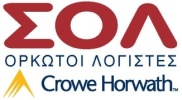 Η Ορκωτός Ελεγκτής ΛογιστήςΣυνεργαζόμενοι Ορκωτοί Λογιστές α.ε.ο.εΕΛΕΝΗ ΣΚΑΛΙΩΤΟΥΜέλος της Crowe Horwath InternationalΑρ.Μ. ΣΟΕΛ  23671Φωκίωνος Νέγρη 3, 112 57 ΑθήναΑρ.Μ. ΣΟΕΛ 125                                                                                                           ΕΝΕΡΓΗΤΙΚΟΣημείωση31.12.201531.12.2014Μη κυκλοφορούντα περιουσιακά στοιχείαΜη κυκλοφορούντα περιουσιακά στοιχείαΕνσώματα πάγιαΑκίνητα6.12.513.672,282.557.649,72Μηχανολογικός εξοπλισμός6.11.455,453.390,44Λοιπός εξοπλισμός6.158.504,2551.798,472.573.631,982.612.838,63Προκαταβολές και μη κυκλοφορούντα στοιχεία υπό κατασκευή2.982,472.982,47Χρηματοοικονομικά περιουσιακά στοιχείαΔάνεια και απαιτήσεις7.1.12.638,992.188,99Λοιποί συμμετοχικοί τίτλοι7.1.22.080,472.080,474.719,464.269,46Σύνολο μη κυκλοφορούντων2.581.333,912.620.090,56Κυκλοφορούντα περιουσιακά στοιχείαΧρηματοοικονομικά στοιχεία και προκαταβολέςΧρηματοοικονομικά στοιχεία και προκαταβολέςΕμπορικές απαιτήσεις7.1.31.155.473,861.133.074,12Λοιπές απαιτήσεις7.1.494.237,2377.960,06Προπληρωμένα έξοδα15.769,0015.874,00Ταμειακά διαθέσιμα και ισοδύναμα299.368,74413.012,261.564.848,831.639.920,44Σύνολο κυκλοφορούντων1.564.848,831.639.920,44ΣΥΝΟΛΟ ΕΝΕΡΓΗΤΙΚΟΥ4.146.182,744.260.011,00ΠΑΘΗΤΙΚΟΚαθαρή θέσηΚαταβλημένα κεφάλαιαΚεφάλαιο81.442.262,331.442.262,33Διαφορά από μετατροπή μετοχικού κεφαλαίου σε ευρώ386,67386,67Αποθεματικά και αποτελέσματα εις νέοΑποθεματικά νόμων ή καταστατικού94.006,8294.006,82Αποτελέσματα εις νέο-1.047.556,92-1.026.132,51-953.550,10-932.125,69Σύνολο καθαρής θέσης489.098,90510.523,31ΠροβλέψειςΠροβλέψεις για παροχές σε εργαζομένους9.186.597,9986.597,99Λοιπές προβλέψεις64.563,4664.563,46151.161,45151.161,45ΥποχρεώσειςΜακροπρόθεσμες υποχρεώσειςΔάνεια895.328,13865.064,28Λοιπές μακροπρόθεσμες υποχρεώσεις850,00850,00896.178,13865.914,28Βραχυπρόθεσμες υποχρεώσειςΤραπεζικά δάνεια1.102.494,181.049.369,06Βραχυπρόθεσμο μέρος μακροπρόθεσμων δανείων67.711,2067.711,20Εμπορικές υποχρεώσεις10.1.1693.355,02745.082,06Φόρος  εισοδήματος0,000,00Λοιποί φόροι και τέλη60.035.,3544.901,81Οργανισμοί κοινωνικής ασφάλισης96.730,22121.037,50Λοιπές υποχρεώσεις10.1.2589.418,29704.310,332.609.744,262.732.411,96Σύνολο υποχρεώσεων3.505.922,393.598.326,24Σύνολο καθαρής θέσης, προβλέψεων και υποχρεώσεων4.146.182,744.260.011,00Σημ.31.12.201531.12.2014Κύκλος εργασιών (καθαρός)2.846.669,562.758.339,23Κόστος πωλήσεων112.464.047,962.427.970,19Μικτό αποτέλεσμα382.621,60330.369,04Λοιπά συνήθη έσοδα101.040,56101.003,10483.662,16431.372,14Έξοδα διοίκησης11349.732,56345.089,22Έξοδα διάθεσης111.437,141.207,44Λοιπά έξοδα και ζημίες1134.099,87165.530,87Λοιπά έσοδα και κέρδη117.924,204.683,49Αποτέλεσμα προ τόκων και φόρων106.316,79-75.771,90Πιστωτικοί τόκοι και συναφή έσοδα0,000,00Χρεωστικοί τόκοι και συναφή έξοδα127.741,2095.859,14Αποτέλεσμα προ φόρων-21.424,41-171.631,04Φόροι εισοδήματος0,000,00Αποτέλεσμα περιόδου μετά από φόρους-21.424,41-171.631,04ΠΙΝΑΚΑΣ ΜΕΤΑΒΟΛΩ ΕΝΣΩΜΑΤΩΝ ΠΑΓΙΩΝ ΣΤΟΙΧΕΙΩΝΓήπεδα - ΟικόπεδαΚτίρια & τεχνικά έργαΜηχαν/κός εξοπλισμόςΜεταφορικά μέσαΈπιπλα &Λοιπός εξοπλισμόςΑξία  κτήσεως:την 1η Ιανουαρίου 20142.013.989,871.863.279,07124.819,10986.209,85168.893,92Προσθήκες περιόδου14.822,45Μειώσεις περιόδουτην 31η Δεκεμβρίου 20142.013.989,871.863.279,07124.819,10986.209,85183.716,37Προσθήκες περιόδου1.560,0024.851,202.112,07Μειώσεις περιόδουτην 31η Δεκεμβρίου 20152.013.989,871.864.839,07124.819,101.011.061,05185.828,44Συσσωρευμένες αποσβέσεις:την 1η Ιανουαρίου 20141.273.388,49118.368,66935.284,59167.643,04Αποσβέσεις περιόδου46.230,733.060,0012.122,293.077,83την 31η Δεκεμβρίου 20141.319.619,22121.428,66947.406,88170.720,87Αποσβέσεις περιόδου45.537,441.934,9912.958,307.299,19την 31η Δεκεμβρίου 2015-1.365.156,66123.363,65960.365,18178.020,06Αναπόσβεστη αξία:την 31η Δεκεμβρίου 20142.013.989,87543.659,853.390,4438.802,9712.995,50την 31η Δεκεμβρίου 20152.013.989,87499.682,411.455,4550.695,877.808,38Δάνεια και απαιτήσεις31/12/201531/12/2014Δοσμένες εγγυήσεις2.638,992.188,9931/12/201531/12/2014Λοιποί συμμετοχικοί τίτλοι2.080,472.080,4731/12/201531/12/2014Πελάτες737.245,5824.600,97Γραμμάτια εισπρακτέα20.000,000,00Γραμμάτια σε καθυστέρηση299.347,29299.347,29Επιταγές εισπρακτέες123.443,70126.795,23Επισφαλείς – επίδικοι πελάτες120.147,587.290,76Μείον: προβλέψεις-144.710,21-144.710,211.155.473,861.113.324,0431/12/201531/12/2014Ελληνικό Δημόσιο573,23171,22Λοιποί χρεώστες27.262,3834.591,2Προμηθευτές εσωτερικού11.505,9014.084,00Πιστωτές διάφοροι26.899,5621.867,53Δικαιούχοι αμοιβών8.246,087.246,11Επισφαλείς- επίδικοι χρεώστες19.750,0819.750,0894.237,2397.710,14Εμπορικές υποχρεώσεις31/12/201531/12/2014Προμηθευτές εσωτερικού693.355,02745.082,06Λοιπές υποχρεώσεις31/12/201531/12/2014Προκαταβολές πελατών17.964,6415.485,24Χρεώστες διάφοροι298.500,22295.908,81Πιστωτές διάφοροι272.953,43392.916,28Σύνολο589.418,29704.310,3331/12/201531/12/2014Πωλήσεις εμπορευμάτων2.846.669,562.758.339,2331/12/201531/12/2014Κόστος αποθεμάτων 205.101,14233.156,3Αμοιβές και έξοδα προσωπικού  1.055.842,111.057.497,45Αμοιβές και έξοδα τρίτων13.451,3520.033,11Παροχές τρίτων173.093,67147.495,41Φόροι –Τέλη38.221,2439.871,28Διάφορα έξοδα1.261.778,231.211.722,45Τόκοι και συναφή έξοδα127.741,295.859,14Αποσβέσεις ενσώματων και άυλων περιουσιακών στοιχείων67.729,9264.490,85Σύνολο εξόδων2.942.958,862.870.125,99Τα ανωτέρω συνολικά έξοδα της Εταιρίας επιμερίσθηκαν στις βασικές λειτουργίες της ως ακολούθως:Τα ανωτέρω συνολικά έξοδα της Εταιρίας επιμερίσθηκαν στις βασικές λειτουργίες της ως ακολούθως:Τα ανωτέρω συνολικά έξοδα της Εταιρίας επιμερίσθηκαν στις βασικές λειτουργίες της ως ακολούθως:Κόστος πωλήσεων2.464.047,962.427.970,19Έξοδα διοικητικής λειτουργίας349.732,56345.089,22Έξοδα λειτουργίας διάθεσης 1.437,141.207,44Χρεωστικοί τόκοι και συναφή έξοδα127.741,2095.859,142.942.958,862.870.125,9931/12/201531/12/2014Έσοδα παρεπόμενων υπηρεσιών59.012,5258.975,06Ιδιόχρηση ακινήτων42.028,0442.028,04101.040.56101.003,1031/12/201531/12/2014Πρόστιμα φορολογικά και προσαυξήσεις217,131.451,40Προσαυξήσεις ειφορών ασφαλιστικών ταμείων20.844,760,00Λοιπά έκτακτα και ανόργανα έξοδα174,5110.622,67Διαγραφή ανεπίδεκτων είσπραξης απαιτήσεων0,001.518,15Πρόστιμα αυτοκινήτων7.746,771.409,78Ζημίες από ανεπίδεκτες είσπραξης απαιτήσεις         5.116,705.818,66Πρόβλεψη επισφαλών απαιτήσεων                          0,00144.710,2134.099,87165.530,8731/12/201531/12/201431/12/2015Λοιπά έκτακτα και ανόργανα  έσοδα7.924,204.683,4931/12/201531/12/2014Διοικητικό προσωπικό4354Εργατοτεχνικό προσωπικό1720Σύνολο606431/12/201531/12/2014Μισθοί 829.643,61817.168,65Κοινωνικές επιβαρύνσεις159.082,66161.233,89Παρεπόμενες παροχές και έξοδα προσωπικού66.334,18 76.625,31Παροχές μετά την έξοδο από την υπηρεσία781,662.469,60Σύνολο1.055.842,111.057.497,45Αγροτεμαχίου στην θέση Καρά-Τεπέ Λέσβου τ.μ. 8.343            184.972,12Οικοπέδου Αθηνών                                950.000,00Οικοπέδου και κτιρίων στο Καλοχώρι Θεσσαλονίκης                   1.405.322,82Σύνολο2.540.294,94Ο   ΠΡΟΕΔΡΟΣ ΤΟΥ Δ.Σ. Ο ΔΙΕΘΥΝΩΝ ΣΥΜΒΟΥΛΟΣΟ ΠΡΟΪΣΤΑΜΕΝΟΣ ΛΟΓΙΣΤΗΡΙΟΥΜΟΥΤΖΟΥΡΗΣ ΙΣΙΔΩΡΟΣΔΗΜΟΥ ΚΩΝΣΤΑΝΤΙΝΟΣΤΥΡΟΠΩΛΗΣ ΑΡΙΣΤΕΙΔΗΣΑ.Δ.T.   ΑΑ 440804 Α.Δ.Τ.   ΑΒ 585399Α.T. Κ 784462ΑΡ. ΑΔΕΙΑΣ 25374 Α΄ΤΑΞΗΣ